Appendix G - Digital LabelsObjective: These digital touchscreen labels will be a place for the visitor to learn and discover further information about objects within the gallery. They will offer layered information, that can include, text, images, film footage and audio clips. Each unit will have tailored content to represent the connected display. Only certain object displays will require a digital label and not all of the objects within the display will be identified for digital interpretation.Technical information: We envisage the labels being on a small tablet type touchscreen, no bigger than A4 size, the label unit would sit either in front of each case or on the wall next to the display. The design will need to be streamlined so not too intrusive as we don’t want to detract or obscure the view to the objects. The hardware must be selected in agreement with the client’s IS team who are responsible for maintenance.The labels will be spread across the gallery. Most of the label units will need to be physically connected to the case or plinth, as we will feed a power supply from under the cases. The unit will also need to be fixed back securely as we can’t fix into the floor. We are open to suggestions on the design of this unit, but it will need to adhere to NML’s access guidelines. Two of the case labels will be mounted on the wall next to the case.(Refer to visuals Digitallabel1.jpg, Digitallabel2.jpg & Digitallabel3.)We would like to explore the option of either sound delivered through small single headphone or a small speaker set within the unit. The gallery contains many AV elements, most of which have sound, so we need to get the balance of sound correct across the gallery. The gallery has been designed to have a light colour palette with most walls being white and the flooring a mid-grey tone. Below are some visual reference examples of digital label units to give a look and feel of what NML are looking to produce on the gallery: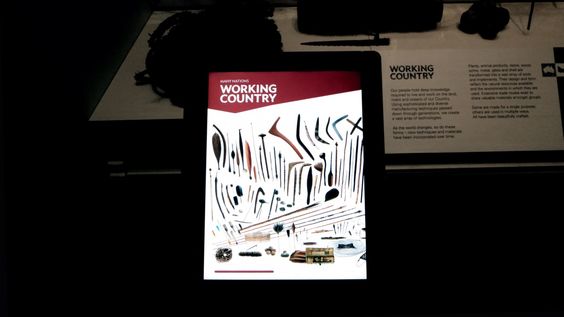 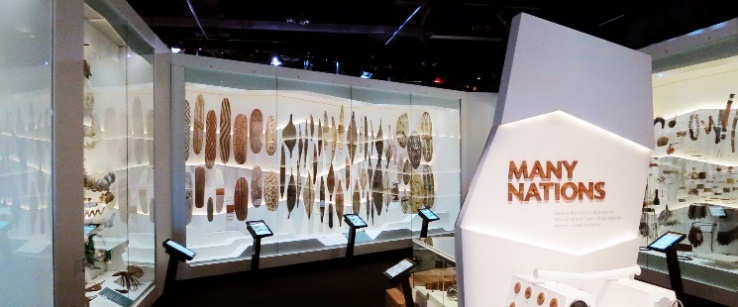 First Peoples: Digital Labels — lightwell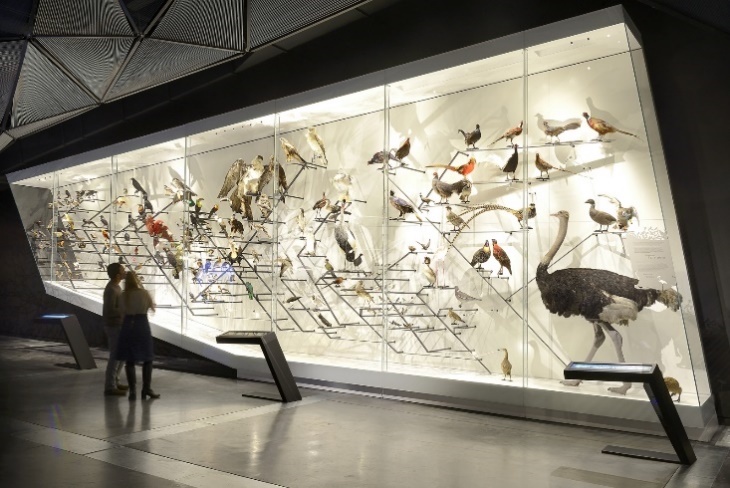 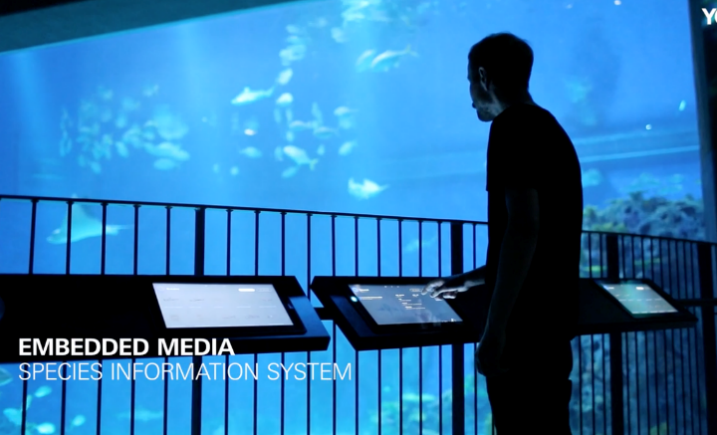 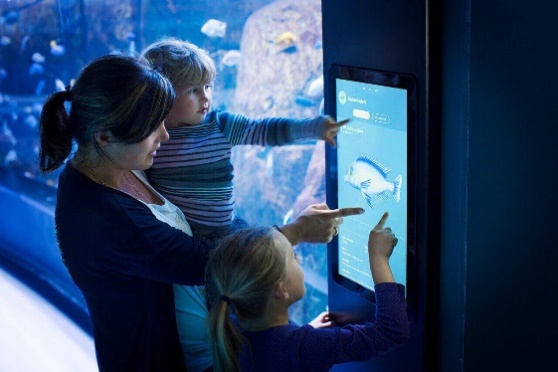 Content Look and Feel:The label home screen should be engaging and invite the visitor to interact with the screen to find out more about a particular object in an easy and intuitive way. The look and design will engage the user and enhance the core content, through the potential use of text, images and film clips and music. The design of the labels will need to tie in closely with the look and feel of the gallery design, so the design will need to follow the graphic approach used within the section. Specific colours and suggested fonts will be supplied by client. All content will need to adhere to client’s access guideline policy.We want content to be layered in a dynamic way which will enable us to provide further information about the object identified, but also to link to other objects both in the display and elsewhere in the gallery/Museum collection. Further supporting material can also be linked to the object, for example, film footage of shebeen gatherings could be linked to a music club membership card, or newspaper articles and posters could be linked to a musician’s object, or players’ biographies could be linked to football items.We envisage that the front-end screen to show a series of images of objects on display. The visitor could touch the icon on the screen to interrogate the object. The second layer could offer the image in high resolution so the visitors could zoom in on and read description of the object – also on the second layer could be more icons/options to access further information – when the visitor touches one of these icons, they could move through to a third layer of information; either another object and description; a film clip, an audio; or an image that connects to varied content (newspaper articles, biographies etc).Content to be included: Any object images and text interpretation used will be provided by the client once a format has been agreed. The additional ‘layered’ content connected to each object will be worked up in discussion between the client and the contractor. Where appropriate, the additional content will be provided or identified by the client, but the contractor will also be required to source and secure additional content.The displays currently identified to be supported by digital labels are as follows:Stage & Screen - costume (open display) - 1 x freestanding label unitStage & Screen - Royal Court Theatre – 1 x wall-mounted label unitMusic - Beatles and Merseybeat – 2 x freestanding label units (both contain same content)Music – Black to the Future - 1 x wall-mounted label unitMusic – Liverpool sound - 2 x freestanding label units (both contain same content)Sport – The Grand National - 1 x freestanding label unitSport – Football - 2 x freestanding label units (both contain same content)It is envisaged that each unit would feature in the region of 8 - 10 objects.Audience: Aimed at a general audience but needs to be accessible for visitors on the autism spectrum and dementia. Copyright:  The copyright for the object images is owned by and will be provided by the client. Additional footage and imagery is the responsibility of the AV Software provider, to research/source and purchase the copyright licenses/rights, under the guidance of the NML content team. NML requires all copyright license clearance to be at least ten year or a lifetime, nothing less. NML will require copies of the project files and media and the content management  system / web platform so the AV presentation can be updated if and when necessary by NML.   